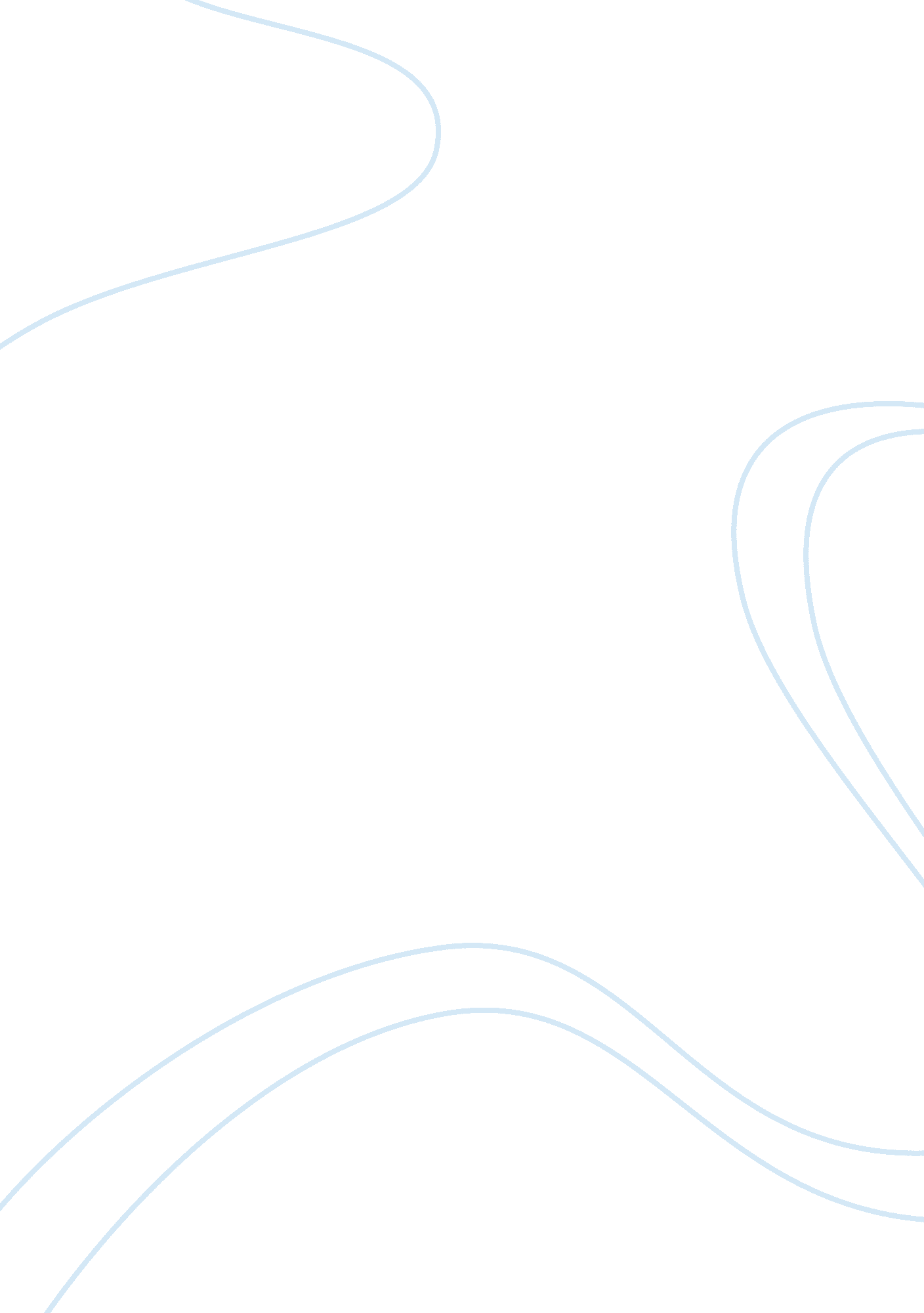 Importance of books in lifeLiterature, Books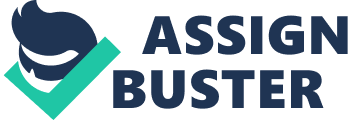 Learning is a significant process inhuman beinglife. It is self-evidence that human development can not stand without a good learning. To reach that target, people always search the appropriate ways. Besides, the mains important elements that help people to learn are books and experiences because of their unlimited benefits. The book is a valuable source of knowledge that consists of infinite benefits. It transports us into different worlds and cultures, as well as, it informs us about ancient civilizations and lore. In addition, it helps us to learn about new technologies and literature. It allows speaking languages fluently and to communicate spontaneously. Therefore, the book can be faithful friend and the nearest into us which can guide us to how to behave in our practical life. Our practical life is also, in addition to books, based on experience. This latter is a crucial element that assists to overcome obstacles. Experience keeps our minds aware of the way to solve some problems, for example, if someone re-confront a problem, it would be easy for him/her to solve it. Experience also could indicate to us the suitable method of living in our life. In conclusion, learning is a strong challenge that requires patience and efforts. Books and experiences are the best manners of learning because of their vast importance and great advantages. Books can play a very important role in shaping our life because we can learn lots of things easily from books. Books provide a great solution in front of us to learn about anything and increase our knowledge level. Therefore, large numbers of people around the world read books because they find them very useful. Books are present in our world from many centuries in different forms and shapes of books are changing with time. Today, we can find books in pdf or audio formats as per the need of people. Though, all these books provide same help by increasing our knowledge levels. People can easily buy books from various book stores available in market or they can use online web stores to order bestselling books. Best Answer - Chosen by Voters The importance of reading books is gaining new insight or perspectives on issues that matter to the reader that helps them to have a new understanding of the world around them. Readers can apply the insight in everyday life or as a way of building upon the knowledge that already encompasses their mind and enrich their lives. The importance of books are also found in how new discoveries pertaining to history are uncovered and/or revealed where the relevance of this the new information needs to be applied or amended in what already exists about a particular issue, topic or event. Thus, " new" books on existing issues are important because sometimes facts " change. " Books are a tangible, valuable record of our world. Sure we have the internet and computers with vast amounts of information stored in them but all of history isn't in a computer. History, the stories of civilations long gone and ancient languages forgotten are somewhere in a book. Books are there so you can learn, imagine and sometimes escape from the world around you. There is nothing like sitting down with a new book, the pages crisp and fresh, and reading about a love story, or a horrible murder. Books are an outlet for many people. For some it is their way of expressing their imagination... writers create so we can read and let our minds take us to a different place, a different time, maybe even a different world. For others, books are an escape. When the world gets to be too crazy and you need to escape you can pick up a book and forget about the world around you. Books enables us to see life through other peoples eyes. People are able to communicate their view of the world to a large audience. Books also enables us to understand other cultures, which in turn enables us to relate better with others. Books can have a profound effect on society and the world because they enable an individual to change the world. A single book by a single author can make a huge difference in the whole world. Think 'Tuesdays with Morrie', 'God has a dream' and you begin to see the role of books in society and why they are important. Books glue people and cultures together. But unfortunately they can also be used to do just the opposite of the above. 